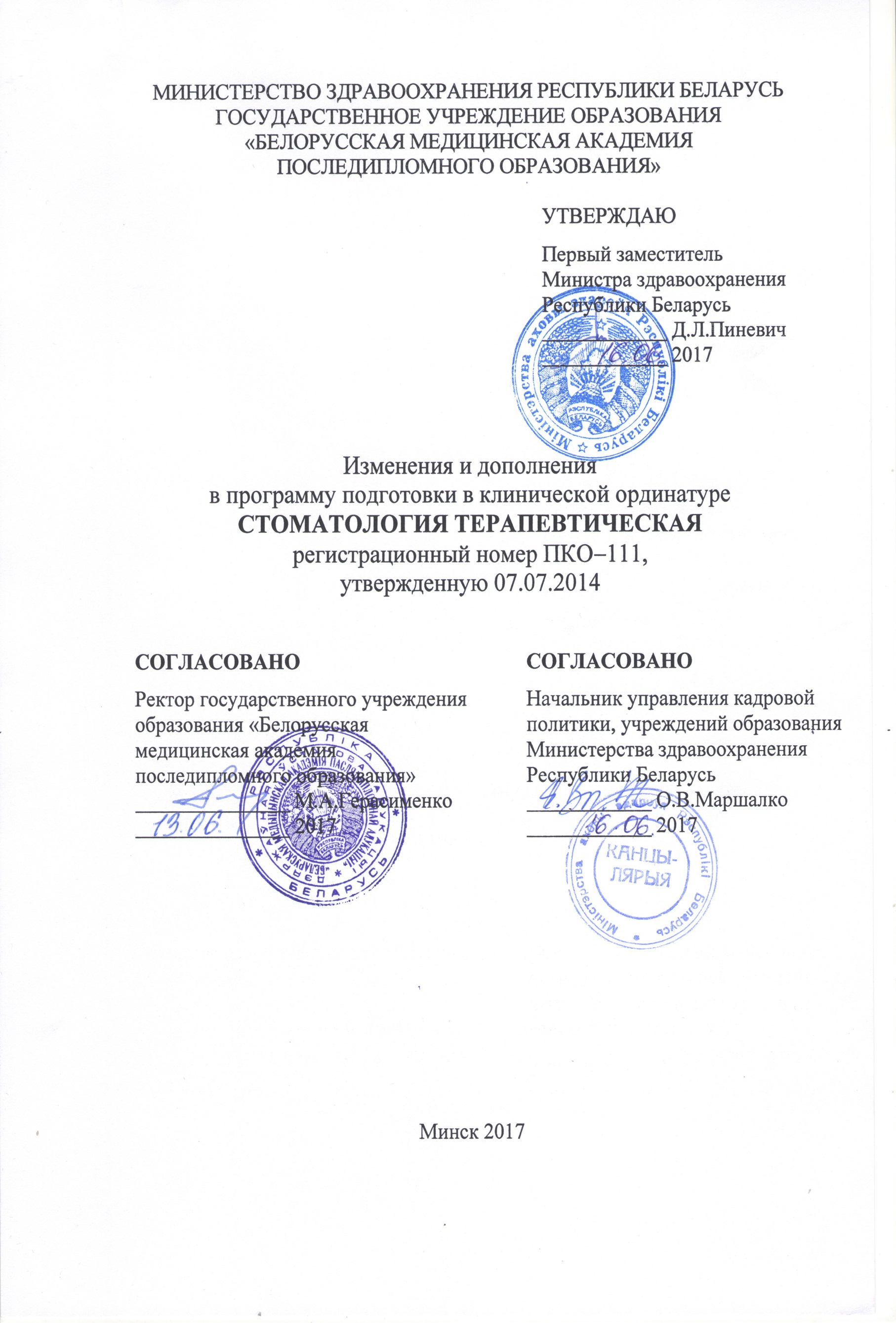 АВТОР:доцент кафедры терапевтической стоматологии государственного учреждения образования «Белорусская медицинская академия последипломного образования», кандидат медицинских наук, доцент Е.Е.Ковецкая РЕКОМЕНДОВАНЫ К УТВЕРЖДЕНИЮ:Кафедрой терапевтической стоматологии государственного учреждения образования «Белорусская медицинская академия последипломного образования» (протокол № 4 от 03.04.2017);Научно-методическим советом государственного учреждения образования «Белорусская медицинская академия последипломного образования» (протокол № ____от _____.2017)Внести в программу подготовки в клинической ординатуре по специальности «Стоматология терапевтическая», регистрационный номер 
ПКО111, утвержденную Первым заместителем Министра здравоохранения Республики Беларусь 07.07.2014, следующие изменения и дополнения:1. В примерном плане подготовки: подпункт 2.1.9. изложить в следующей редакции«»;подпункт 2.1.10. изложить в следующей редакции«»;подпункт 2.1.11. изложить в следующей редакции«».2. В содержании программы:пункт 1.1. изложить в следующей редакции «1.1. Основы управления здравоохранением в Республике Беларусь  Здравоохранение как компонент социально-экономического развития страны. Источники финансирования здравоохранения. Организация здравоохранения в зарубежных странах. Всемирная организация здравоохранения (ВОЗ), основные направления деятельности. Участие Республики Беларусь в деятельности ВОЗ.Здравоохранение Республики Беларусь, его структура. Полномочия Президента Республики Беларусь, Совета Министров Республики Беларусь, других государственных органов и государственных организаций в области здравоохранения.Основные принципы государственной политики Республики Беларусь в области здравоохранения. Вопросы здравоохранения в важнейших общественно-политических, законодательных и нормативных правовых актах: Конституция Республики Беларусь, законы Республики Беларусь, постановления Совета Министров Республики Беларусь и др.Виды медицинской деятельности. Организация оказания медицинской помощи. Виды, формы и условия оказания медицинской помощи. Государственные социальные минимальные стандарты: определение, виды. Государственные минимальные социальные стандарты в области здравоохранения. Научные основы управления здравоохранением. Методы управления. Функции управления. Социально-психологические аспекты управления. Программно-целевое управление. Государственные программы в сфере здравоохранения. Государственная программа «Здоровье народа и демографическая безопасность Республики Беларусь» на 2016–2020 годы.Региональная программа государственных гарантий по обеспечению граждан Республики Беларусь доступным медицинским обслуживанием (РПГГ). Структура РПГГ. Среднереспубликанские нормативы объемов медицинской помощи (амбулаторно-поликлиническая помощь, медицинская помощь в стационарных условиях, скорая медицинская помощь).Управление кадрами в здравоохранении. Кадровое обеспечение здравоохранения. Конфликты и их разрешение.Основы маркетинга в здравоохранении, его виды и социально-психологические аспекты. Маркетинг медицинских технологий. Рынок медицинских услуг. Планирование медицинской помощи в амбулаторных условиях. Функция врачебной должности. Планирование медицинской помощи в стационарных условиях.Финансирование здравоохранения, источники финансирования. Оплата труда медицинских работников.Экономика здравоохранения. Виды эффективности в здравоохранении (медицинская, экономическая, социальная). Оценка эффективности в здравоохранении.Медицинская статистика. Применение медицинской статистики в деятельности организаций здравоохранения. Методика анализа деятельности организаций здравоохранения. Основные показатели деятельности больничных и амбулаторно-поликлинических организаций. Медицинская документация. Модель конечных результатов как критерий оценки деятельности организаций здравоохранения.Общественное здоровье и методы его изучения. Факторы, определяющие уровень общественного здоровья, их характеристика. Важнейшие медико-социальные проблемы. Демографическая политика государства. Демографическая безопасность. Цель и задачи, принципы обеспечения демографической безопасности. Понятие и критерии демографических угроз.Основные тенденции демографических процессов в Республике Беларусь и зарубежных странах. Факторы,  определяющие особенности и динамику современных демографических процессов. Современные подходы к изучению заболеваемости и инвалидности населения. Методы изучения заболеваемости, их сравнительная характеристика. Международная статистическая классификация болезней и проблем, связанных со здоровьем, 10-го пересмотра (МКБ-10). Инвалидность.Основные категории организации и экономики здравоохранения: доступность, качество и эффективность медицинской помощи. Основные мероприятия по улучшению доступности медицинского обслуживания населения. Методология управления качеством и эффективностью медицинской помощи. Содержание системы управления качеством медицинской помощи в организациях здравоохранения Республики Беларусь.Первичная медицинская помощь (ПМП): цели, задачи, функции. Врач общей практики, функции, организация работы, преемственность с другими врачами-специалистами.Организация диспансеризации населения. Профилактические осмотры: цели, задачи. Специализированная и высокотехнологичная медицинская помощь: цели, задачи, функции.Медико-социальная и паллиативная медицинская помощь.Основы медицинской экспертизы и медицинской реабилитации. Организация медицинской помощи в амбулаторных и стационарных условиях. Законодательство в области санитарно-эпидемиологического благополучия населения. Организация и проведение санитарно-противоэпидемических мероприятий. Задачи центра гигиены и эпидемиологии (ЦГиЭ).Гигиеническое воспитание населения как одно из направлений профилактики заболеваний, формирования здорового образа жизни. Профилактика неинфекционных заболеваний. Минская декларация по итогам Европейской министерской конференции ВОЗ.»;пункт 1.2. изложить в следующей редакции «1.2. Медицинская информатика и компьютерные технологии Информация и её обработка. Основные категории и понятия информатики. Информатика и информационные технологии. Виды медицинской информации. Характеристики медицинской информации. Состав аппаратного обеспечения персонального компьютера, характеристика основных периферийных устройств. Устройства  хранения информации. Сканирование информации. Настройка BIOS, установка драйверов.Операционная система. Классификация операционных систем. Графический пользовательский интерфейс. Основные программные приложения. Файловые системы. Файлы и каталоги. Права доступа к файлу. Другие функции файловых систем. Инсталляция программного обеспечения. Сервисные программные средства. Служебные программы.Принципы построения вычислительных сетей. Internet, intranet, VPN.  Программные и аппаратные компоненты вычислительной сети. Электронная оргтехника. Современные средства связи и их взаимодействие с компьютерной техникой. Принципы построения локальных вычислительных сетей.Использование прикладных программ общего назначения: текстовых редакторов, электронных таблиц, графических редакторов, средств создания презентаций, пакетов стандартных программ офисного назначения. Применение электронных таблиц в задачах обработки медицинской информации. Вычисления, анализ данных, поддержка принятия решений. Пакеты статистической обработки данных. Ввод данных, обработка, анализ результатов с помощью программ Microsoft Excel, Statistika, SPSS. Медицинские автоматизированные системы.Организационная структура Интернета. Основные протоколы сети Интернет. Система доменных имен DNS.  Защита информации. Криптография. Электронная цифровая подпись.Сервисы Веб 2.0. Отличительные особенности. «Облачные технологии»: понятие, история возникновения, достоинства и недостатки, перспективы внедрения и развития в здравоохранении.»;пункт 1.3. изложить в следующей редакции «1.3.  Клиническая фармакология Предмет и задачи клинической фармакологии. Клиническая фармакодинамика, оценка основных параметров. Принципы механизма действия лекарственных средств, их специфичность и избирательность. Общие принципы фармакотерапии, выбора лекарственных средств, дозы, режима дозирования.Клиническая фармакокинетика, основные показатели, методы оценки. Основные фармакокинетические процессы: адсорбция, связь с белком, биотрансформация, распределение, выведение.Основные принципы доказательной медицины.Фармакогенетика и взаимодействие лекарственных средств.Нежелательные реакции на лекарственные средства: пути предупреждения и коррекции.Возрастные и физиологические особенности применения лекарственных средств.Клиническая фармакология лекарственных средств отдельных фармакологических групп. Клиническая фармакология лекарственных средств, используемых для фармакотерапии неотложных состояний в кардиологии и пульмонологии.»;подпункт 2.1.1. изложить в следующей редакции «2.1.1. Планирование диагностики и лечения стоматологических заболеваний. Ведение документацииЦель и задачи диагностики стоматологических заболеваний. Первичное обследование стоматологического пациента в соответствии с клиническими протоколами, утвержденными Министерством здравоохранения Республики Беларусь, и рекомендациями Всемирной организации здравоохранения. Клинические и лабораторные методы диагностики стоматологических заболеваний. Современные дигитальные технологии рентгенодиагностики в стоматологии.Этапы планирования лечения в стоматологии. Консультации и обследование у врачей других специальностей. Согласование плана обследования и лечения с пациентом. Сотрудничество с пациентом. Вопросы этики и деонтологии. Требования к ведению медицинской документации.»;подпункт 2.1.3. изложить в следующей редакции«2.1.3. Обезболивание в терапевтической стоматологии. Оказание неотложной медицинской помощи при анафилактическом шокеМетоды и лекарственные средства обезболивания в терапевтической стоматологии. Местные анестетики: классификация, механизм действия. Показания и особенности обезболивания в терапевтической стоматологии. Техника проведения обезболивания, ошибки и осложнения.Анафилактический шок: клинические формы, диагностика, принципы неотложной медицинской помощи при  нарушениях дыхания и гемодинамики. Вазопрессоры, глюкокортикоиды. Меры предупреждения анафилактических реакций. Неотложные состояния в стоматологии, оказание неотложной медицинской помощи в соответствии с клиническими протоколами Министерства здравоохранения  Республики Беларусь. Алгоритмы оказания неотложной медицинской помощи населению в условиях стоматологической поликлиники (отделения).»;подпункт «2.1.8. Апикальный периодонтит. Механизм развития, классификация, клинические проявления, диагностика, лечение» дополнить абзацем следующего содержания «Повторная эндодонтия: показания, противопоказания, выбор метода лечения. Этапы повторной эндодонтии, сроки наблюдения. Методы восстановления зубов после эндодонтического лечения.»;название подпункта 2.1.9. изложить в следующей редакции «2.1.9. Болезни пародонта: клинические проявления, диагностика, лечение, профилактика»;в подпункте 2.1.9.после слов «Методы диагностики (основные и вспомогательные).» дополнить словами «Современные дигитальные методы рентгенологического обследования тканей пародонта (конусно-лучевая компьютерная 3D томография).»;по тексту слово «периодонт» заменить словом «пародонт»;название  подпункта  2.1.10. изложить в следующей редакции«2.1.10. Эндопародонтальные поражения: клинические проявления, диагностика, лечение»;в пункте 2.1.10. по тексту слово «эндопериодонтальные» заменить словом «эндопародонтальные»;название подпункта 2.1.11. изложить в следующей редакции«2.1.11. Инновационные методы лечения болезней пародонта: ортодонтические, физиотерапевтические мероприятия»;в пункте 2.1.11. по тексту слова «периодонт», «периодонтальные», «периодонтология» заменить соответственно словами «пародонт», «пародонтальные», «пародонтология»;в пункте 2.2. по тексту слово «периодонт» заменить словом «пародонт»;в пункте 2.3. по тексту слово «периодонтальные» заменить словом «пародонтальные»;в пункте 2.5 по тексту слово «периодонт» заменить словом «пародонт»;3. Квалификационные требования к врачу-стоматологу-терапевту изложить в следующей редакции:«Квалификационные требования к врачу-стоматологу-терапевтуДолжен знать:Международную терминологию и классификацию стоматологических заболеваний.Международные критерии качества оказания стоматологической помощи населению.Методы индивидуальной, групповой и массовой профилактики основных стоматологических заболеваний, рекомендованные Всемирной организацией здравоохранения.Современные методы диагностики и лечения основных стоматологических заболеваний.Эргономику в стоматологии.Новые анестетики и лекарственные средства в стоматологии. Возможные осложнения, методы их профилактики.Классификацию современных местных анестетиков.Показания и противопоказания для проведения местной анестезии, технику выполнения различных методов местной анестезии.Методы профилактики и лечения осложнений местной анестезии.Алгоритмы оказания неотложной медицинской помощи пациентам на стоматологическом приеме.Новые пломбировочные материалы, показания к применению, методики реставрации.Современные методы диагностики и лечения в эндодонтии.Современные методы диагностики и лечения в пародонтологии.Показания к проведению оперативного вмешательства при заболеваниях пародонта.Тактику врача-стоматолога при выявлении заболеваний слизистой оболочки полости рта.Методы и средства профилактики инфекции на стоматологическом приеме.Этику и деонтологию в стоматологии.Основные положения коммунальной стоматологии.Современные виды клинических, лабораторных и специальных методов обследования пациента.Современные дигитальные технологии рентгенодиагностики в стоматологии.Объем оказания первичной медицинской помощи при травме челюстно-лицевой области.Принципы подготовки к ортопедическому лечению.Должен уметь:Использовать индексы и международные диагностические критерии для оценки стоматологического статуса.Проводить обследование, осуществлять постановку диагноза, составлять план лечения в соответствии с клиническими протоколами диагностики и лечения пациентов на стоматологическом приеме, вести медицинскую документацию.Обучать пациента эффективной чистке зубов.Применять новые технологии при проведении профессиональной гигиены.Проводить безболезненно любые стоматологические вмешательства.Осуществлять выбор анестетика по показаниям и способами его введения.Эффективно работать с пломбировочными материалами различных групп.Применять новые технологии в лечении осложнений кариеса (пульпита и апикального периодонтита).Применять новые технологии в лечении и профилактике болезней пародонта.Осуществлять профилактику заболеваний слизистой оболочки полости рта, оказывать необходимую медицинскую помощь.Работать в эргономических условиях.Выполнять лечебно-профилактические мероприятия согласно международным стандартам качества и клиническим протоколам Министерства здравоохранения Республики Беларусь, с соблюдением эргономических условий.Компетентно оценивать качество лечебно-профилактических процедур.Рационально использовать возможности современных стоматологических установок с соблюдением требований техники безопасности и исключением порчи оборудования из-за неправильной эксплуатации.Компетентно применять новые стоматологические инструменты и материалы.Оказывать неотложную медицинскую помощь при неотложных состояниях.Анализировать данные рентгенологического исследования зубочелюстной системы.».4. В информационной части:Перечень вопросов к квалификационному экзамену изложить в следующей редакции«Перечень вопросов к квалификационному экзаменуКариес зубов: определение, классификация.Этиология кариеса зубов, факторы риска.Современная концепция патогенеза кариеса зубов.Кариес эмали: клинические проявления, диагностика, дифференциальная диагностика. Методы лечения кариеса эмали.Кариес дентина: клинические проявления, диагностика, дифференциальная диагностика. Методы лечения кариеса дентина.Кариес цемента: клинические проявления, диагностика, дифференциальная диагностика. Методы лечения кариеса цемента.Современные методы прогнозирования кариеса зубов.Некариозные поражения зубов, классификация.Эндемическая крапчатость эмали (флюороз зубов): этиология, патогенез, клинические проявления, дифференциальная диагностика, принципы лечения.Неэндемическая  крапчатость эмали: этиология,  патогенез, клинические проявления, дифференциальная диагностика, принципы лечения.Гипоплазия эмали: этиология, патогенез, клинические проявления, дифференциальная диагностика, принципы лечения.Повышенная стираемость зубов: этиология, патогенез, клинические проявления, дифференциальная диагностика, принципы лечения.Сошлифовывание (абразивный износ зубов): этиология, патогенез, клинические проявления, дифференциальная диагностика, лечение.Эрозия зубов: этиология, патогенез, клинические проявления, дифференциальная диагностика, принципы лечения.Чувствительность дентина: этиология, теории возникновения, клинические проявления, диагностика, лечение.Современные методики отбеливания зубов: показания и противопоказания.Требования к материалам для прямой реставрации зубов.Классификация современных реставрационных материалов.Стеклоиономерные цементы (СИЦ): классификация, состав, свойства, показания к применению. Этапы работы с СИЦ.Макронаполненные, микронаполненные,  гибридные  композиты: состав, свойства, показания и противопоказания к применению.Нанокомпозиты: состав, свойства, показания и противопоказания к применению.Текучие композиты: состав, свойства, показания и противопоказания к применению.Пакуемые композиты: состав, свойства, показания и противопоказания к применению.Компомеры: состав, свойства, показания и противопоказания к применению.Ормокеры, силораны: состав, свойства, показания и противопоказания к применению.Методика реставрации зубов композитами. Правила внесения и полимеризации материала, обработка реставрации. Противопоказания к применению композиционных материалов.Адгезивная техника. Классификация адгезивных систем.Обоснование выбора реставрационного материала для восстановления полостей различных классов.Режимы, инструментарий и техника препарирования твердых тканей зубов.Этапы и правила препарирования кариозной полости для реставрации композитом.Защита пульпы зуба перед реставрацией: показания, материалы, техника применения.Адгезивная подготовка твердых тканей зуба с использованием систем тотального протравливания.Адгезивная подготовка твердых тканей зуба с использованием самопротравливающих систем.Контактный пункт: физиологическая роль, методы восстановления.Виниры: характеристика, показания к изготовлению, противопоказания. Методики препарирования под виниры.Парапульпарные штифты: характеристика, показания и противопоказания к применению. Методика реставрации зубов с применением парапульпарных штифтов.Ошибки и осложнения в реставрационной терапии, методы их устранения.Оценка ближайших и отдаленных результатов лечения кариеса зубов. Критерии оценки качества пломб.Местное обезболивание при лечении кариеса зубов: лекарственные средства, методы, техника.Современный стандарт качества эндодонтического лечения. Цель и задачи эндодонтического лечения.Пульпит: этиология, патогенез, классификация.Диагностика заболеваний пульпы. Основные и дополнительные методы диагностики.Диагностика заболеваний апикального периодонта. Основные и дополнительные методы диагностики.Рентгенологический метод исследования при заболеваниях пульпы и апикального периодонта. Методы рентгенодиагностики. Описание рентгенограммы.Конусно-лучевая компьютерная томография  в стоматологии: характеристика, методики расшифровки.Планирование эндодонтического лечения. Показания к проведению эндодонтического лечения в одно и более посещений. Факторы, влияющие на планирование и прогноз эндодонтического лечения.Обезболивание в эндодонтии. Факторы, определяющие выбор лекарственного  средства для местного обезболивания.Гиперемия пульпы: клинические проявления, диагностика, дифференциальная диагностика, лечение.Острый пульпит: клинические проявления, диагностика, дифференциальная диагностика, лечение.Гнойный пульпит: клинические проявления, диагностика, дифференциальная диагностика, лечение.Хронический пульпит: клинические проявления, диагностика, дифференциальная диагностика, лечение.Хронический язвенный пульпит: клинические проявления, диагностика, дифференциальная диагностика, лечение.Хронический гиперпластический пульпит: клинические проявления, диагностика, дифференциальная диагностика, лечение.Некроз пульпы: клинические проявления, диагностика, дифференциальная диагностика, лечение.Дегенерация пульпы: клинические проявления, диагностика, дифференциальная диагностика, лечение.Показания и противопоказания к витальному методу лечения пульпита. Алгоритм проведения витального метода лечения пульпита.Девитальный метод лечения пульпита: показания, средства для девитализации пульпы. Ятрогенные факторы девитального метода лечения пульпита.Депульпирование зубов: показания, противопоказания, алгоритмы проведения.Повторное эндодонтическое лечение. Показания к проведению. Лекарственные средства и инструменты для повторного эндодонтического лечения.Восстановление коронки зуба после эндодонтического лечения. Классификация штифтовых конструкций. Показания к применению. Методики использования.Апикальный периодонтит: этиология, патогенез, классификация.Острый апикальный периодонтит: клинические проявления, диагностика, дифференциальная диагностика, лечение.Хронический апикальный периодонтит: клинические проявления, диагностика, дифференциальная диагностика, лечение.Периапикальный абсцесс со свищем: клинические проявления, диагностика, дифференциальная диагностика, лечение.Периапикальный абсцесс без свища: клинические проявления, диагностика, дифференциальная диагностика, лечение.Корневая киста: клинические проявления, диагностика, дифференциальная диагностика, лечение.Травма зубов. Показания и противопоказания к эндодонтическому лечению.Перелом корня зуба. Планирование и прогноз эндодонтического лечения.Резорбция корня зуба: классификация, показания к эндодонтическому лечению.Этапы эндодонтического лечения: задачи механической и медикаментозной обработки корневых каналов, обтурации корневых каналов.Этапы эндодонтического лечения: вскрытие и раскрытие полости зуба, формирование доступа к корневым каналам. Правила раскрытия полости зубов различных анатомических групп.Этапы эндодонтического лечения: методы определения устьев корневых каналов, раскрытие устьев корневых каналов.Этапы эндодонтического лечения: методы определения рабочей длины.Этапы эндодонтического лечения: метод обработки корневых каналов «Stepback». Преимущества и недостатки.Этапы эндодонтического лечения: обработка корневых каналов методом «Crowndown». Преимущества и недостатки.Этапы эндодонтического лечения: техника обтурации корневых каналов зубов различными методами.Эндодонтические инструменты: ручные инструменты для механической обработки корневых каналов. Показания к применению, правила работы.Эндодонтические инструменты: вращающиеся (машинные) инструменты для механической обработки корневых каналов. Типы эндодонтических наконечников.Медикаментозные средства при эндодонтическом лечении и их классификация. Антисептики, хелаты, дезинфектанты в эндодонтии. Показания к применению. Правила использования. Профилактика осложнений.Силеры и их классификация. Требования, предъявляемые к силерам. Характеристика основных групп силеров.Критерии качества эндодонтического лечения. Оценка результатов эндодонтического лечения непосредственно после лечения, в ближайшие и отдаленные сроки.Ошибки и осложнения на этапе создания доступа и обработки корневых каналов зубов. Потеря рабочей длины (блок корневого канала, формирование ступеньки); изменение нормальной формы корневого канала (зип-деформация, ленточная перфорация). Профилактика и методы коррекции.Ошибки и осложнения при обработке корневых каналов. Придание корневому каналу неверной формы (заапикальная механическая обработка, чрезмерное удаление дентина каналов, недостаточное очищение каналов).Ошибки и осложнения при пломбировании корневых каналов. Профилактика и методы коррекции.Динамика биологической системы пародонта. Характеристика окружения коронки и корня.Классификация болезней пародонта.Диагностика состояния тканей пародонта: цель, задачи, этапы, последовательность.Рентгенологическое исследование в пародонтологии: цель, методики. Рентгенологические признаки болезней пародонта.Пародонтальный карман. Механизм образования пародонтального кармана, виды. Характеристика десневого и пародонтального кармана. Факторы, влияющие на определение глубины пародонтального кармана при зондировании.Вовлечение фуркации зуба, определение, классификация, методы диагностики.Детальное исследование тканей пародонта: оценка микроциркуляции тканей пародонта (вакуумная проба на стойкость капилляров, ИПК, ЛОДцсф).Хронический гингивит: клинические проявления, диагностика, лечение.Хронический пародонтит: клинические проявления, диагностика, лечение.Быстропрогрессирующий пародонтит: клинические проявления, диагностика, принципы лечения.Современная тактика лечения острого язвенного гингивита.Клинические проявления и диагностика острого пародонтального абсцесса. Оказание неотложной медицинской помощи. Тактика лечения, динамическое наблюдение.Рецессия десны: классификация, факторы, вызывающие рецессию десны, диагностика, планирование лечения.Симптоматический пародонтит: клинические проявления, диагностика, принципы лечения.Виды эндопародонтальных поражений. Диагностика и клинические проявления, тактика лечения.Основные направления ортодонтических мероприятий при болезнях пародонта и зубочелюстных аномалий. Этапы комплексного лечения болезней пародонта и зубочелюстных аномалий. Окклюзионная травма. Первичная и вторичная окклюзионная травма. Стадии развития окклюзионной травмы. Методы лечебно-профилактических мероприятий по устранению травматической окклюзии.Прогнозирование течения болезней пародонта. Характеристика этапов лечения при  болезнях пародонта.Планирование лечения болезней пародонта: цель, основные этапы.Новые сочетанные физиотерапевтические методы лечения болезней пародонта: вакуум-дарсонвализация, биосинхронная вакуум-дарсонвализация, лекарственная вакуум-дарсонвализация, вакуум-лазеротерапия и др. Характеристика, механизм действия.Эстетическая пародонтология: принципы, критерии, методы терапии.Профилактика болезней пародонта. Методы и средства, определение эффективности профилактических мероприятий.Заболевания слизистой оболочки рта: классификация, методы диагностики, тактика врача-стоматолога при выявлении заболеваний слизистой оболочки полости рта.Классификация заболеваний слизистой оболочки полости рта. План обследования, особенности обследования пациентов с заболеваниями слизистой оболочки полости рта. Планирование лечебно-профилактических мероприятий при заболеваниях слизистой оболочки полости рта.Проявления общесоматических заболеваний на слизистой оболочке полости рта (обменных, эндокринных, заболеваний крови, желудочно-кишечного тракта, сердечно-сосудистой системы и др.) Влияние стоматологического и соматического статуса пациента на состояние слизистой оболочки полости рта.Эрозивно-язвенные поражения слизистой оболочки полости рта: диагностика, дифференциальная диагностика, лечение, профилактика, тактика врача-стоматолога, взаимодействие с профильными врачами-специалистами.Пузырно-пузырьковые поражения слизистой оболочки полости рта (герпетический гингивостоматит, герпес Zoster, контактный стоматит, пузырчатка, многоформная эритема). Клинические проявления, диагностика, дифференциальная диагностика, лечение и профилактика. Тактика врача-стоматолога, взаимодействие с профильными врачами-специалистами.Поражения слизистой оболочки полости рта (кандидоз, плоский лишай, лейкоплакия): клинические проявления, диагностика, дифференциальная диагностика, лечение и профилактика. Тактика врача-стоматолога, взаимодействие с профильными врачами-специалистами.Заболевания губ: клинические проявления, диагностика, дифференциальная диагностика, лечение и профилактика. Тактика врача-стоматолога, взаимодействие с профильными врачами-специалистами.Заболевания языка: клинические проявления, диагностика, дифференциальная диагностика, лечение и профилактика. Тактика врача-стоматолога, взаимодействие с профильными врачами-специалистами.Лицевые боли: клинические проявления, диагностика, дифференциальная диагностика, лечение и профилактика. Тактика врача-стоматолога, взаимодействие с профильными врачами-специалистами.ВИЧ-инфекция. Проявления в полости рта. Тактика врача-стоматолога при диагностике и оказании медицинской помощи.Характеристика групп лекарственных средств, применяемых при лечении слизистой оболочки рта.Онкологическая настороженность при заболеваниях слизистой оболочки полости рта.»;список рекомендуемой литературы изложить в следующей редакции:«Список рекомендуемой литературыОсновная:Бердженхолц, Г., Хорстед-Бинделеев, П. Эндодонтология / 
Г. Бердженхолц, П. Хорстед-Бинделеев.– М. : Тарком, 2013.  408 с.Борк К., Бургдорф, В., Хеде, H. Болезни слизистой оболочки полости рта и губ. Клиника, диагностика и лечение: атлас и руководство; пер. с нем. / К.Борк, В.Бургдорф, H.Хеде. –  М. : Медицинская литература, 
2011. –  448 с.Боровский, Е. В. Терапевтическая стоматология: учебник для студентов медицинских вузов / Е.В.Боровский [и др.]. – М.: МИА, 2011. –  
798 с.Вальчук, Э. А. Государственные минимальные социальные стандарты в области здравоохранения : учеб.-метод. пособие / Э. А. Вальчук, А. П. Романова. – Минск : БелМАПО, 2013. – 39 с.Герасимова, Л. П.  Рентгенодиагностика в терапевтической стоматологии / Л. П. Герасимова [и др.]. – Москва, 2011. –196 с.Европейская министерская конференция Всемирной организации здравоохранения. Охват всех этапов жизни в контексте положений политики «Здоровье-2020». Минская декларация // Семейный д-р. – 2015. – № 4. – 
С. 5–7.Здоровье-2020 : основы Европейской политики в поддержку действий всего государства и общества в интересах здоровья и благополучия. – Копенгаген : ВОЗ, 2013. – 232 с.      Здравоохранение Республики Беларусь : прошлое, настоящее и будущее / В. И. Жарко [и др.]. – Минск : Минсктиппроект, 2012. – 320 с.Клиническая фармакология : нац. рук. / под ред. Ю. Б. Белоусова, [и др.]. – М. : ГЭОТАР-Медиа, 2014. – 976 с.Клиническая фармакология : учебник / под ред. В. Г. Кукеса. – 4-е изд., доп. и перераб. – М. : ГЭОТАР-Медиа, 2012. – 832 с.Клиническая фармакология и фармакотерапия / под ред. В.Г.Кукеса, А.К.Стародубцева. –3-е изд., доп. и перераб. – М. : ГЭОТАР-Медиа, 2013. – 
832 с.Королюк, И. П. Медицинская информатика / И.П.Королюк. – Самара : СамГМУ, 2012. –  244 с.: ил.Ксембаев, С. С., Нестеров, О. В. Предраки слизистой оболочки рта, красной каймы губ и кожи лица / С. С. Ксембаев, О. В. Нестеров. –Казань: Отечество, 2011. – 2-е изд. – 112 с.Левин, А. Ш. Самоучитель работы на компьютере / А.Ш.Левин. – Изд. 11-е. – СПб.: Питер, 2013. – 704 с.: ил.Луцкая, И. К. Болезни пародонта / И. К. Луцкая. – М. : Мед. лит., 2010. – 256 с.Луцкая, И. К. Восстановительная стоматология / И. К. Луцкая. – Минск: Вышэйшая школа, 2016. – 207 с.Луцкая, И. К. Диагностический справочник стоматолога / И.К.Луцкая. – М.: Мед. лит., 2010. – 2-е изд. – 361 с.Луцкая, И. К. Заболевания слизистой оболочки полости рта / И.К.Луцкая. – Москва: Мед. лит., 2007. – 2-е изд.– 316 с.Луцкая, И. К. Принципы эстетической стоматологии. – М. : Мед. лит, 2012.- 206 с.Луцкая, И. К. Терапевтическая стоматология / И. К. Луцкая. – Минск: Выш. школа., 2014. – 607 с. Луцкая, И. К., Мартов, В. Ю. Лекарственные средства в стоматологии / И. К. Луцкая, В. Ю. Мартов. – М. : Мед. лит., 2013. – 384 с.Луцкая, И. К., Новак, Н. В. Мастер-класс по эстетической стоматологии / И. К. Луцкая, Н. В. Новак. – М. : Мед. лит., 2013. – 144 с.Луцкая, И. К., Чухрай, И. Г. Профилактическая стоматология / И.К.Луцкая, И. Г. Чухрай. – М .: Мед. лит., 2009. – 533 с.Луцкая, И. К., Чухрай, И. Г., Новак, Н. В. Эндодонтия: прак. руководство / И. К. Луцкая, И. Г. Чухрай, Н. В. Новак. – М. : Мед. лит, 2013. –191 с.  Макеева, И. М., Николаев, А. И. Восстановление зубов светоотверж-даемыми композитными материалами / И. М. Макеева,  А. И. Николаев. – М. : МЕДпресс-информ, 2013. – 2-е изд. – 416 с.Машковский, М. Д. Лекарственные средства : в 2 т. / М.Д.Машковский. –16-е изд. – М., 2010.Международная статистическая классификация болезней и проблем, связанных со здоровьем. Десятый пересмотр (МКБ-10): краткий вариант ООО. – Минск: Асар, 2001. – 400 с.Николаев, А. И., Л. М. Цепов. Практическая терапевтическая стоматология: учебное пособие / А. И. Николаев, Л. М. Цепов. – М. : МЕДпресс-информ, 2010. – 9-е изд. – 960 с.Общественное здоровье и здравоохранение : учеб. пособие / Н. Н. Пилипцевич [и др.] ; под ред. Н. Н. Пилипцевича. – Минск : Новое знание, 2015. – 784 с.Основы идеологии белорусского государства: учеб.-метод. пособие / М.А. Герасименко, Т.В. Калинина [и др.]. – Минск: БелМАПО, 2014.Рабинович, С. А. Средства и способы местного обезболивания в стоматологии / С. А. Рабинович – М., 2013. – 136 с.Рациональная антимикробная терапия : рук. для практ. врачей / под ред. С. В. Яковлева. –2-е изд., перераб. и доп. – М. : Литтера, 2015. – 
1040 с.Чухрай, И. Г., Новак, Н. В., Марченко, Е. И. Средства и методы местной анестезии в стоматологии: методическое пособие / И. Г. Чухрай, 
Н. В. Новак, Е. И. Марченко. – Минск: БелМАПО, 2014. – 61 c.Дополнительная:Александрова, Л.Л. Гематологические синдромы в стоматологии: учеб.-метод. пособие / Л. Л. Александрова, В. П. Царев, И. М. Змачинская, 
В. В. Марущак. – Минск: БГМУ, 2010. – 18 с.Александрова, Л.Л. Причины развития и патогенез заболеваний пульпы : учеб.-метод. пособие / Л.Л.Александрова, С.В.Латышева, Т.В.Будевская. – Минск: БГМУ, 2010. – 43 с.Андреева, В. А., Ковецкая, Е. Е. Средства и методы профессиональной гигиены полости рта: учебно-методическое пособие / 
В. А. Андреева, Е. Е. Ковецкая. – Минск: БелМАПО, 2013. – 43 с. Андреева, В.А., Ковецкая, Е.Е. Современные аспекты использования ультразвука в терапевтической стоматологии: учебно-методическое пособие / В. А. Андреева, Е. Е. Ковецкая. – Минск: БелМАПО, 2015. – 37 с.Артюшкевич, А. С. Обезболивание в стоматологии, особенности проведения анестезии у пациентов группы риска / А. С. Артюшкевич, 
Н. А. Юдина. – Минск: Энергопресс, 2013. – 180 с.Аткинсон, А. Дж. Принципы клинической фармакологии / под ред. А. Дж. Аткинсона [и др.] : пер. с англ.; под общ. ред. Г. Т. Сухих. – М. : Практ. медицина, 2013. – 556 с.  Бондарик, Е. А. Болезни зубов некариозного происхождения : учеб.-метод. пособие / Е. А. Бондарик, Е. А. Шумакова, А. Г. Третьякович. – Минск: БГМУ, 2010.Бондарик, Е. А. Критерии оценки эффективности лечения в клинике терапевтической стоматологии: учеб.-метод. пособие / Е. А. Бондарик, А. Г. Третьякова, П. А. Мартопляс. – Минск: БГМУ, 2010.Борисенко, Л. Г. Диагностика и комплексное лечение заболеваний териодонта: учеб.-метод. пособие / Л.Г.Борисенко, Е.А.Мирная. – Минск: БГМУ, 2014. – 63 с.Борисенко, Л. Г. Диагностика, клинические проявления, принципы лечения «белых» поражений слизистой оболочки полости рта: учеб.-метод. пособие / Л. Г. Борисенко, О. В. Макарова, О. Н. Пронорович. – Минск: БГМУ, 2011.Дедова, Л. Н. Окклюзионная травма : учеб.-метод, пособие / Л.Н.Дедова, А.С.Соломевич, Ю.Л.Денисова. – Минск: БГМУ, 2013. – 
22 с.Дедова, Л. Н. Эндопериодонтальные поражение (клиника, диагностика, лечение) : учеб.-метод. пособие / Л. Н. Дедова, Л. В. Шебеко. – Минск: БГМУ, 2013. – 28 с.Дедова, Л. Н. Эргономика  в   периодонтологии : учеб.-метод. пособие / Л. Н. Дедова. – Минск: БГМУ, 2012. – 28 с.Дмитриева, Н. И. Порядок ведения медицинской документации врачом-стоматологом: учеб.-метод. пособие / Н. И. Дмитриева, 
Н. П. Руденкова. Минск: БГМУ, 2010. – 49 с.Казеко, Л. А. Волоконные системы в терапевтической стоматологии: учеб.-метод. пособие / Л.А.Казеко, О.А.Борисеева, М.С.Барановская. – Минск: БГМУ, 2010. – 24 с.Казеко, Л. А. Ирригационные растворы, хелатные агенты и дезинфектанты в эндодонтии : учеб.-метод. пособие / Л.А.Казеко, С.С.Лобко. – Минск: БГМУ, 2013. – 45 с.Казеко, Л.А. Современные подходы к механической обработке корневых каналов зубов : учеб.-метод. пособие / Л.А.Казеко, Н.Ю.Фадеева.- Минск: БГМУ, 2013. – 22 с.Ковецкая, Е. Е., Андреева, В. А. Перфорации корня зуба: клиника, диагностика и лечение: учеб.-метод. пособие / Е.Е.Ковецкая, В.А.Андреева. – Минск: БелМАПО, 2012. – 37 с. Ковецкая, Е. Е., Андреева, В. А. Ревизия корневых каналов зубов. Средства и методы: учебно-методическое пособие / Е.Е.Ковецкая, 
В.А.Андреева. – Минск: БелМАПО, 2014. – 41 с.Латышева, СВ. Ошибки, осложнения в эндодонтии и методы их профилактики : учеб.-метод. пособие / С.В.Латышева, О.И.Абаимова, Т.В.Будевская. – Минск : БГМУ, 2012. – 43 с.Леус, П. А. Диагностическое значение гомеостаза слюны в клинике терапевтической стоматологии : учеб.-метод. пособие / П.А.Леус. – Минск: БГМУ, 2011.Луцкая, И. К. Добровольное согласие информированного пациента на стоматологическое вмешательство: учеб.-метод. пособие / И.К.Луцкая – Минск: БелМАПО, 2016. – 26 с.Луцкая, И. К., Гранько, С. А. ВИЧ-инфекция. Проявления в полости рта: учеб.-метод. пособие / И. К. Луцкая, С. А. Гранько. – Минск: БелМАПО, 2012. – 24 с.Луцкая, И. К., Данилова, Д. В. Современные средства и методы обработки пломб: учеб.-метод. пособие / И.К.Луцкая, Д.В.Данилова – Минск: БелМАПО, 2015. – 34 с.Луцкая, И. К., Данилова, Д. В., Денисов, Л. А., Новак, Н. В. Защита рабочего поля в стоматологии: учеб.-метод. пособие / И.К.Луцкая [и др.]. –Минск: БелМАПО, 2016. – 54 с.Луцкая, И. К., Зиновенко, О. Г. Особенности проявления кератозов в полости рта: учеб.-метод. пособие / И. К .Луцкая, О. Г. Зиновенко. – Минск: БелМАПО, 2015. – 33 с.Луцкая, И. К., Кравчук, И. В. Проявления пузырчатки на слизистой оболочке полости рта: учебно-методическое пособие / И.К.Луцкая, И.В.Кравчук. – Минск: БелМАПО, 2016. – 24 с.Луцкая, И. К., Кравчук, И. В., Новак, Н. В. Острые и хронические травмы зубов. Клиника,  диагностика,  лечение: учеб.-метод. пособие / И.К.Луцкая, И.В.Кравчук, Н.В.Новак. – Минск: БелМАПО, 2013. – 27 с.Луцкая, И. К., Кравчук, И. В., Федоринчик, О. В., 
Зиновенко, О. Г. Методы обследования стоматологического пациента: 
учеб.-метод. пособие / И. К. Луцкая [и др.]. – Минск: БелМАПО, 2014. – 39 с. Луцкая, И. К., Марченко, Е. И., Чухрай, И. Г., Данилова, 
Д. В. Клиника, диагностика, лечение эрозий и клиновидных дефектов: учебно-методическое пособие / И. К. Луцкая [и др.]. –  Минск: БелМАПО, 2011. – 26 с.Луцкая, И. К., Матвеев, А. М., Гранько, С. А. Малоинвазивные методы лечения начальных поражений твердых тканей зуба: учеб.-метод. пособие / И. К. Луцкая, А. М. Матвеев, С. А. Гранько. – Минск: БелМАПО, 2014. – 25 с.Луцкая, И. К., Новак, Н.В. Трещины постоянных зубов: учеб.-метод. пособие / И. К. Луцкая, Н. В. Новак. – Минск: БелМАПО, 2013. – 34 с.Луцкая, И. К., Чухрай, И. Г., Андреева, В. А., Марченко, Е. И. Эстетические адгезивные конструкции в терапевтической стоматологии: учеб.-метод. пособие / И. К. Луцкая [и др.]. – Минск: БелМАПО, 2011. – 
31 с.Луцкая, И. К., Чухрай, И. Г., Марченко. Е И., Шотт, И. Е. Использование «Международной классификации стоматологических болезней на основе МКБ-10» в клинике терапевтической стоматологии: учеб.-метод. пособие / И. К. Луцкая [и др.]. –   Минск: БелМАПО, 2011. – 
40 с.Метод определения показаний для депульпирования зуба: инструкция на метод № 131-1114: утв. Министерством здравоохранения Респ. Беларусь 20.01.2015 г. / И. К. Луцкая, С. А. Наумович, И. Г. Чухрай, 
Е. И. Марченко, О. Г. Зиновенко. – Минск: Бел МАПО, 2014. – 18 с.Новак, Н. В. Эстетическая стоматология: восстановление зубов с дефектами твердых тканей кариозного и некариозного происхождения / Новак Н. В. – Минск: БелМАПО, 2011. – 252 с.Полянская, Л. Н. Современные реставрационные материалы : учеб.-метод, пособие / Л. Н. Полянская, Г. П. Богдан, А. Г. Третьякович. – Минск : БГМУ, 2012.Справочник Видаль. Лекарственные препараты в Беларуси : справочник. – М. : ЮБМ Медика Рус, 2013. – 816 с.Харкевич, Д. А. Фармакология / Д. А. Харкевич. –10-е изд. – М. : ГЭОТАР-Медиа, 2010. – 750 с.Чухрай, И. Г., Новак, Н. В., Марченко, Е. И. Средства и методы местной анестезии в стоматологии: метод. пособие / И. Г. Чухрай, 
Н. В. Новак, Е. И. Марченко. – Минск: БелМАПО, 2014. – 61c.Юдина, Н. А. Особенности рентгендиагностики основных стоматологических заболеваний /учеб.- метод, пособие / Н. А. Юдина, В. И. Азаренко, И. Е. Шотт, Н. А. Саврасова, Н. Н. Пиванкова. – Минск: БелМАПО, 2013. 42 с.Нормативные правовые акты:Конституция Республики Беларусь 1994 года : с изм. и доп., принятыми на респ. референдумах 24 нояб. . и 17 окт. . – Минск : Амалфея, 2006. – 48 с.О борьбе с коррупцией : Закон Респ. Беларусь от 15.07.2015 № 305–З.О государственных минимальных социальных стандартах : Закон Респ. Беларусь от 11.11.1999 № 322–З : с изм. и доп.О дополнительных мерах по совершенствованию трудовых отношений, укреплению трудовой и исполнительской дисциплины  : Декрет Президента Респ. Беларусь от 26.07.1999 № 29 : с изм. и доп.О здравоохранении : Закон Респ. Беларусь 18.06.1993 № 2435–XII : в ред. Закона Респ. Беларусь от 20.06.2008 № 363-З: с изм. и доп.О лекарственных средствах  : Закон Респ. Беларусь от 20.07.2006 
№ 161-З : с изм. и доп. О мерах по снижению антибактериальной резистентности микроорганизмов : приказ Министерства здравоохранения Респ. Беларусь от 29.12.2015 № 1301.О мерах по укреплению общественной безопасности и дисциплины : Директива Президента Республики Беларусь от 11.04.2004  № 1 : в ред. Указа Президента Респ. Беларусь от 12.10.2015 № 420.О некоторых вопросах деятельности комиссии по противодействию коррупции в системе Министерства здравоохранения Республики Беларусь : приказ Министерства здравоохранения Респ. Беларусь от 05.01.2012 № 9 : с изм. и доп.О порядке информирования населения об оказании медицинской помощи в организациях здравоохранения и о порядке направления для получения медицинской помощи : постановление Министерства здравоохранения Респ. Беларусь от 02.11.2005 № 44 : с изм. и доп.О санитарно-эпидемиологическом благополучии населения : Закон Респ. Беларусь от 07.01.2012 № 340-З : с изм. и доп. Об усилении требований к руководящим кадрам и работникам организаций  : Декрет Президента Респ. Беларусь от 15.12.2014 № 5.Об установлении форм «Медицинская справка о рождении», «Врачебное свидетельство о смерти (мертворождении)» и утверждении инструкций о порядке их заполнения : постановление Министерства здравоохранения Респ. Беларусь от 16.12.2010 № 168 : с изм. и доп.Об утверждении Государственной программы «Здоровье народа и демографическая безопасность Республики Беларусь» на 2016–2020 годы : постановление Совета Министров Респ. Беларусь от 14.03.2016 № 200 : с изм. и доп. Об утверждении Инструкции о порядке выписки рецепта врача и о внесении изменений и дополнений в постановление Министерства здравоохранения Республики Беларусь от 27 декабря . № 120: постановление Министерства здравоохранения Респ. Беларусь от 31.10.2007 
№ 99 : в ред. постановления Министерства здравоохранения Респ. Беларусь от 31.10.2008 № 181 : с изм. и доп.  Об утверждении Инструкции о порядке констатации смерти и признании утратившим силу постановления Министерства здравоохранения Республики Беларусь от 2 июля 2002 г. № 47: постановление Министерства здравоохранения Респ. Беларусь от 20.12.2008 № 228 : с изм. и доп.Об утверждении Инструкции о порядке представления информации о выявленных нежелательных реакциях на лекарственные средства и признании утратившими силу некоторых постановлений Министерства здравоохранения Республики Беларусь  : постановление Министерства здравоохранения Респ. Беларусь от 17.04.2015 № 48.Об утверждении клинических протоколов «Экстренная медицинская помощь пациентам с анафилаксией», «Диагностика и лечение системной токсичности при применении местных анестетиков» : постановление Министерства здравоохранения Респ. Беларусь от 18.07.2016 № 88.Об утверждении клинических протоколов стоматологического профиля и признании утратившими силу отдельных структурных элементов приказов Министерства здравоохранения Респ. Беларусь от 25 октября 2006 г. 
№ 807, от 25.02.2008 г. № 142» : приказ Министерства здравоохранения Респ. Беларусь от 26.12.2011 № 1245.Об утверждении клинического протокола оказания скорой (неотложной) медицинской помощи взрослому населению и признании утратившими силу отдельных структурных элементов приказа Министерства здравоохранения Республики Беларусь от 13 июня 2006 г. № 484 : приказ Министерства здравоохранения Респ. Беларусь от 30.09.2010 № 1030.Об утверждении Клинического руководства по мониторингу и оценке противотуберкулезных мероприятий в Республике Беларусь: приказ Министерства здравоохранения Респ. Беларусь от 08.11.2012  № 1323.Концепция реализации государственной политики формирования здорового образа жизни населения Республики Беларусь на период до 2020 
года : приказ Министерства здравоохранения Респ. Беларусь от 31.03.2011 № 335.Об утверждении надлежащей аптечной практики : постановление Министерства здравоохранения Республики Беларусь от 27.12.2006  № 120 : 
в ред. постановления Министерства здравоохранения Респ. Беларусь от 31.10.2008 № 181 : с изм. и доп.  Об утверждении примерного табеля оснащения изделиями медицинского назначения и медицинской техники амбулаторно-поликлинических и больничных организаций здравоохранения: приказ Министерства здравоохранения Респ. Беларусь от 14.11.2008 № 1044: с изм. и доп.О порядке оказания неотложной медицинской помощи взрослому населению в условиях стоматологической поликлиники (отделения) : приказ Комитета по здравоохранению Мингорисполкома от 24.06.2015 № 457.».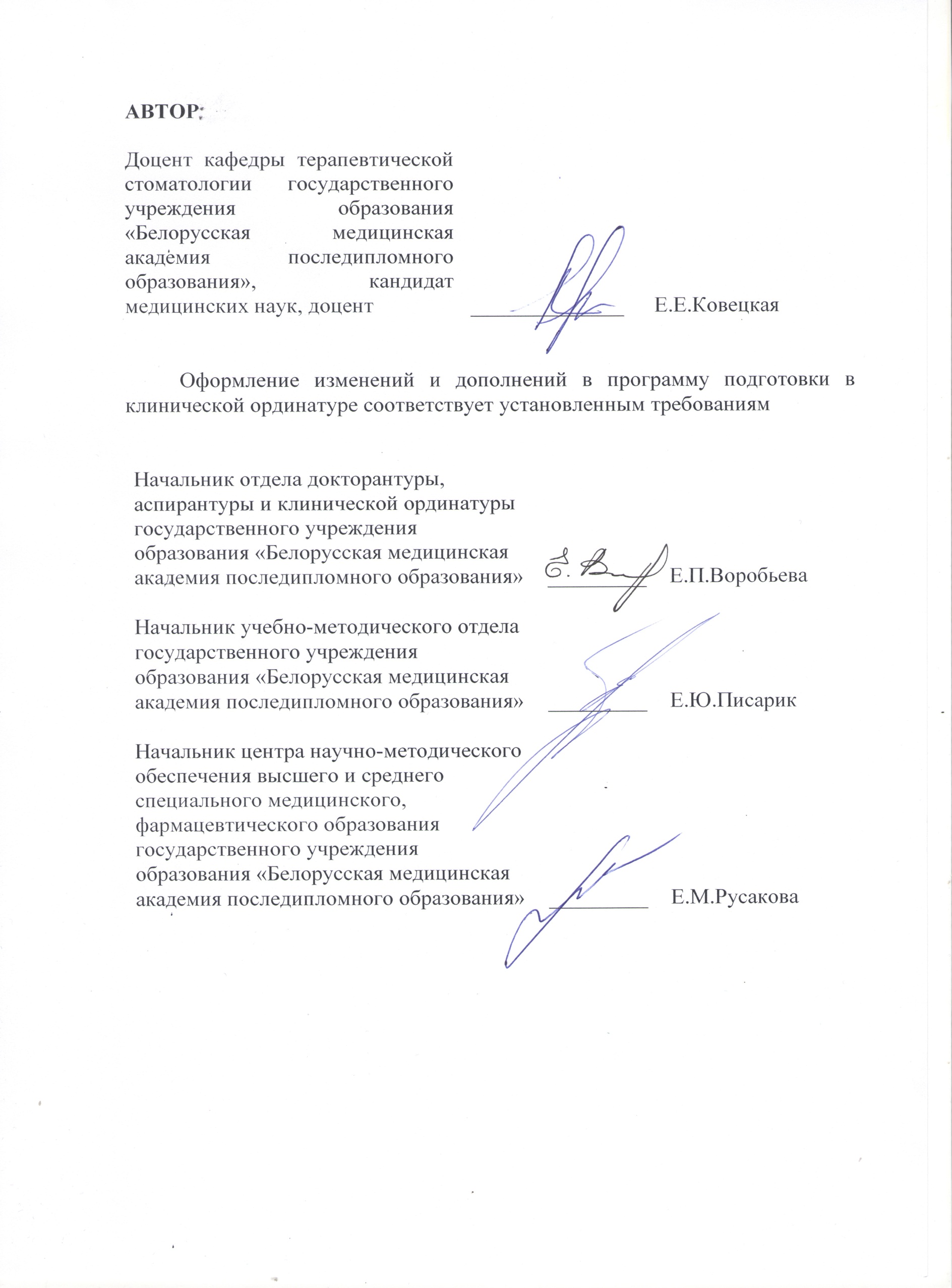 2.1.9. Болезни пародонта: клинические проявления, диагностика, лечение, профилактика14504725272522.1.10. Эндопародонтальные поражения: клинические проявления, диагностика, лечение2721361362.1.11. Инновационные методы лечения болезней пародонта: ортодонтические, физиотерапевтические мероприятия725231084144